Local historical site studyThis learning sequence comprises one inquiry.Topic – The past in the present3 weeks – 90 minutes per weekKey inquiry questionsWhat remains of the past are important to the local community? Why?OverviewThis topic provides a study of local history. Students explore, recognise and appreciate the history of their local area by examining remains of the past and considering why they should be preserved. This learning sequence comprises one inquiry that looks at local symbols of remembrance, including the war memorial as a local historical site. Students investigate why the symbols are important to the local community and explain how they help them to remember events of the past and why they should be preserved. They draw on their own investigations, that of other community members, as well as other sources.OutcomesA student:HT1-2 identifies and describes significant people, events, places and sites in the local community over time HT1-4 demonstrates skills of historical inquiry and communication ContentThe importance today of an historical site of cultural or spiritual significance; for example, a community building, a landmark, a war memorial (ACHHK045)Students:identify an historical site or sites in the local community. Discuss their significance, why these sites have survived and the importance of preserving them. Historical inquiry skillsComprehension: chronology, terms and conceptsdiscuss and recount stories of family and local historysequence familiar objects and events (ACHHS031, ACHHS047)distinguish between the past, present and future (ACHHS032, ACHHS048)Use of sourcesexplore and use a range of sources about the past (ACHHS034, ACHHS050)identify and compare features of objects from the past and present (ACHHS035, ACHHS051)Perspectivesexplore a point of view within an historical context (ACHHS036, ACHHS052)Empathetic understandingrecognise that people in the local community may have lived differently in the pastResearchpose questions about the past using sources provided (ACHHS033, ACHHS049)Explanation and communicationdevelop a narrative about the past (ACHHS037, ACHHS053)use a range of communication forms (oral, graphic, written, role play) and digital technologies. (ACHHS038, ACHHS054)Selected historical conceptsContinuity and change – some things change over time and others remain the same, for example, changes and similarities in family life over time; aspects in the local community that have changed or remained the same.Perspectives – people from the past will have different views shaped by their experiences, for example, different points of view about a significant person or site in the local area.Significance – importance of an event, development or individual/group, for example, the importance/significance of a local person or site and a personal or family event that has significance.Syllabus extracts are quoted from History K-10 Syllabus © 2012 NSW Education Standards Authority (NESA) for and on behalf of the Crown in right of the State of New South Wales.AssessmentAll activities require students to demonstrate their learning. All are assessment for learning activities.VocabularyAsk, investigate, observe, explore, examine, identify, record, describe, explain, discuss, write, past, present, important, significantPhotograph, object, site, book, event, library, point of view, source, historical narrativePeople, place, building, memorial, communityTeaching and learning activitiesThis learning sequence comprises one inquiry.Inquiry 1 – symbols of remembranceStudents explore the local symbols of remembrance including the war memorial as a significant local historical site. They investigate why the symbols are important to the local community and explain how they help to remember events of the past and why they should be preserved. Students draw on their own investigations, that of other community members, as well as other sources.StimulusAsk students how they remember special things that happen to them. Can they think of any special symbols, objects, places or buildings that might help them to remember something? Discuss the term ‘memorial’. Tell students that a memorial is a symbol that is built to remember something. An example of this is a war memorial. Examine the photograph of the war memorial in source 1. What is the memorial made out of? What can be seen in the memorial? What might it help us to remember?Source 1 – Coonabarabran War Memorial clock tower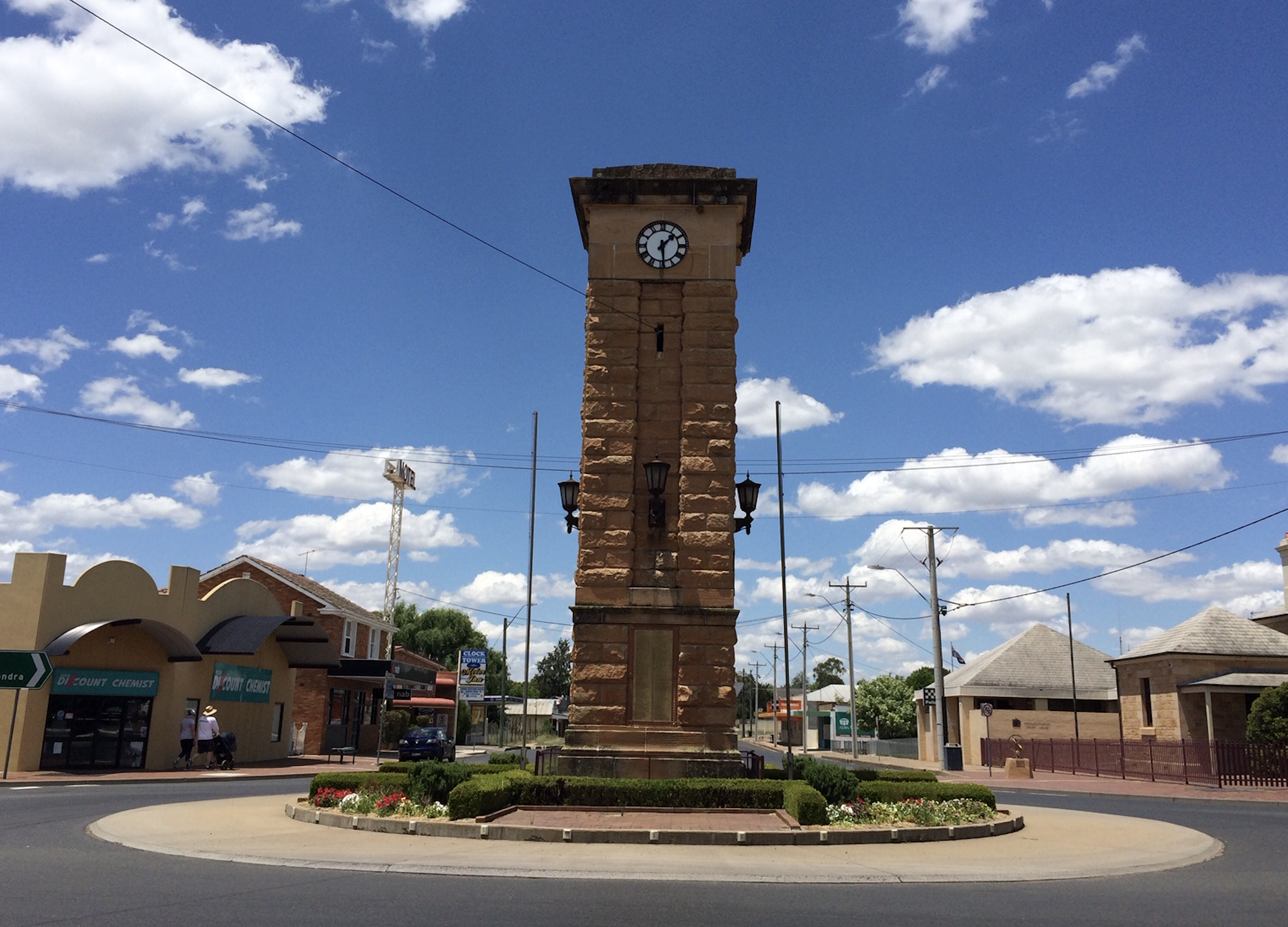 NSW Department of Education. No copyright restrictionsHistorical inquiry step 1 – questionFollowing examination of source 1, and guided by the syllabus dot points, generate a class set of inquiry questions, for example:What do local symbols of remembrance tell us about the past?  Why are they important to the local community?Why is it important to look after them?How do they help us to remember?Note – inquiry questions may need to be redesigned through the historical inquiry process.Historical inquiry steps 2 and 3 – research and analyseRemembering events of the past Read source 2 – Grandpa Green by Lane Smith, Pan MacMillan, 2017. Firstly, share just the illustrations and discuss what the large green shape on each page represents. Predict who and what the text is about. Read the story in full to students. Ask students: Is there an image that reminds you of something in our local area? Brainstorm symbols of remembrance, such as memorial gardens, memorial halls, plaques, rosemary bushes, pine trees, memorials, monuments, honour boards. Will all communities have these symbols?Local history walkWhat is in the local area that helps us to remember past events? As a class create a mind map that identifies symbols of remembrance in the local community. Ask students where they have seen these in the local community and what events these symbols are connected to. Discuss what each symbol helps people in the community to remember.Take students for a history walk in the local area. Look for buildings, plaques, memorials and special plants or gardens that are significant to the area’s local history. Explore the information about each symbol. Ask students what the details on each symbol tell us about what happened in the past. Take photographs of the sites for display at school. Use the images of the symbols for students to annotate with a description of their significance and what they help us to remember.Back at school, collectively use the area’s local history collection, available through your local library’s catalogue, or Trove, to locate early photographs of the sites observed on the walk. Research basic history of the sites observed.Ask students: Why do you think it is important to look after symbols of remembrance? Discuss the ideas students have and reinforce the importance of not forgetting what happened in the local community in the past as they have shaped the community they live in today.Guest visitorOrganise for a member of the local RSL sub branch or history museum to talk to students about symbols of remembrance in the local community. Ask the guest visitor to explain why these symbols are important to the community and why it is important to look after these symbols.After the visit, students record the information they have learnt by writing a journal entry that outlines information about a symbol, what it helps us to remember, why it is important to the community and why it is important to look after this symbol.Historical inquiry step 4 – evaluateDiscuss the reliability of photographs, oral histories and their investigations. Whose view is presented in each source? What might be missing? Do the inquiry questions need to be redesigned as a result of evaluating the sources?Historical inquiry step 5 – communicateTour guide – historical narrative In Source 1, revisit the images of the forge-shaped hedge and tree with wandering branches. Discuss the meaning implied by these images, e.g. a strong and enduring memory versus a wandering memory, and ‘an elephant always remembers’. Students select a photograph of a local symbol of remembrance taken on their history walk. In role as a tour guide, they verbally tell a historical narrative that outlines the history and significance of the symbol to the local community.ReflectionStudents reflect on the historical inquiry process, reflecting on what they learnt, how they learnt it and what else they would like to find out.ResourcesPicture booksGrandpa Green by Lane Smith, Pan MacMillan, 2017Teacher resourceGuide to using picture books in History K–10, NSW Department of Education, 2017Digital collectionsTrove, National Library of Australia